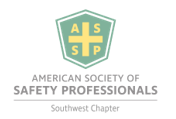 SW Construction Section Board of Directors MeetingMinutesMay 25, 2021 11:30-12:36pmLocation – Celebration Restaurant (4503 W Lovers Ln, Dallas, TX  75209)Number of Total Attendees – 8Call to order:  Sean Blakemore. Motion & approval of meeting minutes from 4/22/21Business: Topics of discussion.Upcoming Nominations & ElectionsReview Position DescriptionsArea/territory SW Chapter CoversWhy do we have ASSP? Reasons including Camaraderie, Mentorship, Sharing of Knowledge, Outreach to other Safety Professionals. Proposed/Tentative Nominations for JulyImmediate Past Executive Director- Raul RuizExecutive Director- Sean BlakemoreAssociate Director- Bryan GibsonTreasurer – Bryce? Table to next Meeting.Secretary- Jeremy DennisAssistant Director of Education- Cheyenne UrbanAssistant Director of Communications- Travis TaylorAssistant Director of Construction Industry Relations- Scott SearsAssistant Director of Section Membership – Scott to gauge interest on one of his employees.       Bios & headshots needed – new from new office holders and updated from everyone else.       Continue to consider Speakers for upcoming technical meetings.       Future meetings will be on Microsoft Teams transitioning from the conference phone calls       Please be aware of the program offered at Collin College for a great entry into the Safety Profession       Comments from Dusty- Importance of the Bylaws & the supporting roles of the Assistant Directors       Closing Comments from SeanMembers Present for Meeting*Raul Ruiz- Past Executive Director (President)*Sean Blakemore- Executive Director*Scott Sears – Associate Director of Education and Industry Membership*Jeremy Dennis – SecretaryNext meeting 6/3/21 via Microsoft Teams @ 11:30amMeeting adjourned: Sean Blakemore adjourned the meeting at 12:36pm. 